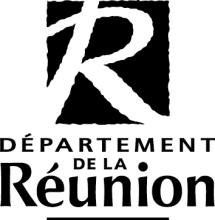 CONCOURS SUR TITREASSISTANT SOCIO-EDUCATIFSPECIALITE EDUCATEUR SPECIALISE  DE LA FONCTION PUBLIQUE HOSPITALIEREDOSSIER DE CANDIDATURENOM/PRENOM(S) DU CANDIDAT : ……………………………………………...Les modalités de candidature et de dépôt des dossiers ainsi que la liste des pièces à fournir sont précisées en page 4 du présent document.Les informations relatives au corps et aux modalités de recrutement des éducateurs spécialisés de la fonction publique hospitalière sont détaillées en annexe.Cadre réservé à l’administration – ne rien inscrireDossier reçu le :……………………………………. par voie postale						 Dépôt dans le serviceDate cachet de la poste :…………………………	 (*) Cochez la case correspondant à votre situationNOTICE INDIVIDUELLE D’INSCRIPTION1- IDENTIFICATION DU CANDIDAT (écrire en caractères d’imprimerie) Mme	.M (*) - Nom d’usage : ………………………..…..............................................................................................Nom d’époux ou d’épouse : ………………………	………………………………………………………………….	………………………………………………………………….Prénom(s) : 	Date de naissance : …………………          Lieu de naissance :                                          Code postal : 	Nationalité(*) :        Française:            Ressortissant européenAdresse  : 	Code Postal                                            Ville………………………………………………………………………………… 	(Le candidat veillera à informer immédiatement le Département de toute modification d’adresse ou de coordonnées téléphoniques)Téléphone domicile : …………………………………………Téléphone mobile :……………………………………………Téléphone professionnel : …………………..………………Adresse mail ……………………..……………………………Le candidat est il reconnu comme travailleur handicapé ? (*) :  oui       nonSi oui, préciser, le cas échéant, les conditions matérielles spécifiques à prévoir : ……………………………………….………………………………………………………………………………………………………………………………………………………………………………………………………………………………………………………………………………2- TITRES, DIPLOMES, CERTIFICATSPour les candidats non titulaires du diplôme requis, à fournir obligatoirement : Autres titres, diplôme, certificat, qualification reconnus comme équivalents par la commission instituée par l’art 8 du décret du 13/02/2007 (indiquer l’intitulé, la date et le lieu de délivrance de l’attestation d’équivalence) : 	3- ETABLISSEMENT SOUHAITEMerci de préciser votre préférence quant à votre affectation éventuelle, en cas d’admission (*) : Foyer de l’Enfance Nord-Est		 Foyer de l’Enfance de Terre RougeL’expression de cette préférence est purement indicative et ne pourrait être prise en compte qu’en fonction de l’ordre de classement du candidat, sans créer de droit acquis.(*) Cocher la(les) case(s) correspondant à votre situationDECLARATION SUR L’HONNEUR(à remplir obligatoirement par tous les candidats)Je soussigné(e) …………………………………………………………………….certifie sur l’honneur :-l’exactitude des renseignements figurant dans le présent dossier d’inscription,-être de nationalité française ou ressortissant de la Communauté Européenne,Je déclare par ailleurs, réunir les conditions de l’article 5 et 5 bis de la loi n° 83-634 du 13 juillet 1983 portant droits et obligations des fonctionnaires, relatives à la jouissance des droits civiques et à l’absence de condamnation incompatible avec l’exercice des fonctions et justifier de l’aptitude physique à occuper l’emploi postulé en application du décret n° 87-602 du 30 juillet 1987 relatif à l’organisation des comités médicaux, aux conditions d’aptitude physique et au régime des congés de maladie des fonctionnaires territoriaux.Je reconnais enfin être informé(e) que toute déclaration inexacte de ma part entrainera la perte du bénéfice du concours.Fait à ………………………………………, le …………………………………2024Signature du Candidat :CONSTITUTION DU DOSSIER DE CANDIDATUREVotre dossier de candidature devra être complété intégralement et lisiblement. N’oubliez pas de le signer. Les pièces listées ci-après doivent obligatoirement être fournies à l’appui de votre dossier. Les dossiers incomplets seront rejetés.Date limite de dépôt des dossiers (cachet de la poste faisant foi) :23 août 2024 à 14h Les dossiers de candidature, dûment remplis, signés et accompagnés des pièces demandées, doivent être retournés par voie postale à l’adresse suivante :DEPARTEMENT DE LA REUNION- Direction des Ressources Humaines- Service Formation et Concours8, rue de la Source – 97488 SAINT-DENIS CEDEX- Tél : 02 62 90 34 73 / Fax : 02 62 90 34 55Ou par mail à : organisation-concours@cg974.frATTENTION :Ne seront pas acceptés les dossiers :-postés après la date limite (cachet de la poste faisant foi) ou déposés à l’adresse indiquée ci-dessus après cette même date -postés et arrivés après la date de clôture du fait d’un affranchissement insuffisant ou d’un mauvais libellé d’adresse.Cet accusé de réception est à joindre à votre dossier de candidature. Il vous sera retourné comme preuve de dépôt.DESTINATAIRE (à remplir par le candidat) :Nom/prénom :Adresse :Votre dossier d’inscription au CONCOURS D’ASSISTANT SOCIO-EDUCATIF, SPECIALITE EDUCATEUR SPECIALISE DE LA FONCTION PUBLIQUE HOSPITALIERE est bien arrivé au DEPARTEMENT DE LA REUNION – DRH –SERVICE FORMATION ET CONCOURS :DATE DE RECEPTION : Il sera procédé à son examen. Vous serez tenu(e) informé(e) de sa recevabilité.Date prévisionnelle de la sélection des dossiers (admissibilité) : à partir du 26 novembre 2024.Pour toutes questions relatives à ce concours, vous pouvez appeler le 
02 62 90 34 73/38 82 ou adresser un mail à : organisation-concours@cg974.frASSISTANT SOCIO-EDUCATIF SPECIALITE EDUCATEUR SPECIALISE DE LA FONCTION PUBLIQUE HOSPITALIERE : FONCTIONS, CONDITIONS DE RECRUTEMENT ET EPREUVES DU CONCOURSFONCTIONS DE L’EDUCATEUR SPECIALISELes Educateurs spécialisés participent, en liaison avec les familles, à l’éducation des enfants ou adolescents en difficulté d’insertion et sont chargés du soutien des personnes handicapées, inadaptées ou en risque d’inadaptation.Ils concourent à leur insertion scolaire, sociale et professionnelle au moyen des techniques et activités appropriées.CONDITIONS DE RECRUTEMENTRappel des conditions générales d’accès à la fonction publique-être français ou citoyen de l’espace économique européen (EEE) ou suisse-ne pas être déchu de ses droits civiques-ne pas être privé de ses droits électoraux en France ou dans son pays d’origine-ne pas avoir fait l’objet de condamnations inscrites au bulletin n°2 du casier judiciaire-être physiquement apte à exercer ses fonctionsConditions spécifiques d’accès au concours sur titre d’Educateur Spécialisé de la fonction publique hospitalière (Décret n° 2014-101 du 4 février 2014 portant statut particulier du corps des assistants socio-éducatifs de la fonction publique hospitalière) ouvert aux candidats titulaires des diplômes ou titres indiqués ci-après :Diplôme d’Etat d’Assistant Socio-Educatif spécialité Educateur Spécialisé ou diplôme équivalent dans les conditions prévues par le décret du 13 février 2007Le Département de La Réunion, organisateur du concours, n’est pas compétent pour statuer sur les équivalences de diplômes ou qualifications. Les candidats qui ne sont pas titulaires du diplôme, mentionné ci-dessus mais justifient des qualifications au moins équivalentes attestées :-par un diplôme ou un autre titre de formation délivré en France, dans un autre Etat membre de la Communauté européenne ou dans un autre Etat partie à l’accord sur l’Espace Economique Européen-par tout autre diplôme ou titre sanctionnant une formation ou par toute attestation prouvant que le candidat a accompli avec succès un cycle d’études au moins équivalent à celui sanctionné par le diplôme requis,-par leur expérience professionnelledoivent présenter une demande d’équivalence auprès de la commission régionale prévue à cet effet, en vue d’obtenir, le cas échéant, la reconnaissance d’équivalence nécessaire à la prise en compte de leur candidature. Les coordonnées de cette commission vous seront communiquées sur demande.LES EPREUVESArt. 4 de l’Arrêté du 1er octobre 2014 : Une épreuve unique d’admission portant sur l’analyse de la complétude du dossier reposant :-sur la possession du titre de formation requis pour l’accès au corps des candidats - l’analyse des qualités générales du dossier de candidature par le jury afin d’évaluer l’aptitude à exercer les missions de l’emploi concerné par le concours.(Note sur 20 - coefficient 1)Toute note égale ou inférieure à 5 sur 20 à l’une des épreuves est éliminatoire.Retrait des dossiersClôture des inscriptionsEpreuve d’analyse du dossierA partir du lundi 24 juin 2024Au Vendredi 23 août 2024 à 14hA partir duMardi 26 novembre 2024Intitulé(*)Date de délivranceLieu dedélivrance Diplôme d’Etat d’éducateur spécialisé ou diplôme équivalent dans les conditions prévues par le décret n°2007-196 du 13 février 2007 Le cas échéant, attestation(s) de formation continue Le cas échéant, attestation(s) d’emploiListe des pièces à fournir par tous les candidats :Le dossier de candidature est composé de :La notice individuelle d’inscription complétée, datée et signée.Le formulaire « DECLARATION SUR L’HONNEUR » dûment rempli, daté et signé.L’accusé de réception rempli.Un curriculum vitae détaillé indiquant les formations que vous avez suivies, les emplois que vous avez occupés, les stages effectués et, le cas échéant, la nature des activités et travaux que vous avez réalisés ou auxquels vous avez pris part.Les titres de formation, certification et équivalence dont vous êtes titulaire ou une copie conforme de ces documents.Ou, le cas échéant, la preuve du dépôt d’une demande d’équivalence auprès de la commission compétente, étant précisé que ledit titre équivalent devra impérativement être produit au plus tard le 15/11/2024, avant l’analyse du dossier.Une photocopie du livret de famille ou, d’une pièce d’identité (carte nationale d’identité française ou de ressortissant de l’un des Etats membres de l’Union Européenne ou passeport).Le cas échéant, un état signalétique des services publics (état de services) accompagné de la fiche de poste occupé.L’extrait du casier judiciaire n° 3 ou le cas échéant un justificatif de cette demande.Tout document permettant au jury d’apprécier l’expérience professionnelle du candidat : état des services publics (cf imprimé joint) accompagné des fiches de poste occupées, rapport sur la manière de servir dans les différents établissements où le candidat a été appelé à exercer ses fonctions, attestations de formation, de stage…Une lettre de motivation dans laquelle vous exprimerez notamment vôtre point de vue sur les problématiques liées à l’enfance et dans laquelle vous valoriserez les savoirs faire et être que vous estimez pouvoir mettre au service des missions à exercer au sein d’un Foyer de l’EnfanceTout document que vous jugerez utile de produire afin de permettre au jury d'évaluer la qualité de votre parcours (ex : relevés de notes de vos années de formation au titre requis pour le présent concours, appréciation de vos enseignants et/ou employeurs, etc...)Pour les candidats en activité, une communication des 3 derniers comptes rendus d’entretien professionnelCONCOURS 2024 D’ASSISTANT SOCIO-EDUCATIFSPECIALITE EDUCATEUR SPECIALISE  LA FONCTION PUBLIQUE HOSPITALIEREACCUSE DE RECEPTION DU DOSSIER DE CANDIDATURECACHET DU SERVICE